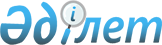 О внесении изменения в решение Мангистауского районного маслихата от 21 октября 2016 года № 5/52 "Об утверждении Правил оказания социальной помощи, установления размеров и определения перечня отдельных категорий нуждающихся граждан в Мангистауском районе"
					
			Утративший силу
			
			
		
					Решение Мангистауского районного маслихата Мангистауской области от 20 марта 2020 года № 36/404. Зарегистрировано Департаментом юстиции Мангистауской области 1 апреля 2020 года № 4164. Утратило силу решением Мангистауского районного маслихата Мангистауской области от 16 апреля 2024 года № 11/84.
      Сноска. Утратило силу решением Мангистауского районного маслихата Мангистауской области от 16.04.2024 № 11/84 (вводится в действие по истечении десяти календарных дней после дня его первого официального опубликования).
      В соответствии с Законами Республики Казахстан от 23 января 2001 года "О местном государственном управлении и самоуправлении в Республике Казахстан", от 6 апреля 2016 года "О правовых актах" и на основании представления департамента юстиции Мангистауской области от 20 января 2020 года №10-15-118, Мангистауский районный маслихат РЕШИЛ:
      1. Внести в решение Мангистауского районного маслихата от 21 октября 2016 года № 5/52 "Об утверждении Правил оказания социальной помощи, установления размеров и определения перечня отдельных категорий нуждающихся граждан в Мангистауском районе" (зарегистрировано в Реестре государственной регистрации нормативных правовых актов за № 3176, опубликовано 16 ноября 2016 года в информационно-правовой системе "Әділет") следующее изменение:
      в Правилах оказания социальной помощи, установления размеров и определения перечня отдельных категорий нуждающихся граждан в Мангистауском районе:
      подпункт 2) пункта 13 исключить.
      2. Государственному учреждению "Аппарат Мангистауского районного маслихата" (руководитель аппарата Е. Калиев) обеспечить государственную регистрацию настоящего решения в органах юстиции и размещение на интернет - ресурсе акимата Мангистауского района.
      3. Контроль за исполнением настоящего решения возложить на заместителя акима Мангистауского района Е. Махмутова.
      4. Настоящее решение вступает в силу со дня государственной регистрации в органах юстиции и вводится в действие по истечении десяти календарных дней после дня его первого официального опубликования.
					© 2012. РГП на ПХВ «Институт законодательства и правовой информации Республики Казахстан» Министерства юстиции Республики Казахстан
				
      Председатель сессии 

Б. Кусимбаев

      Секретарь Мангистауского районного маслихата 

А. Сарбалаев
